3 группаКакая  картина подходит ко 2 части рассказа К.Паустовского «Мой дом»?Подпишите её строчками из рассказа.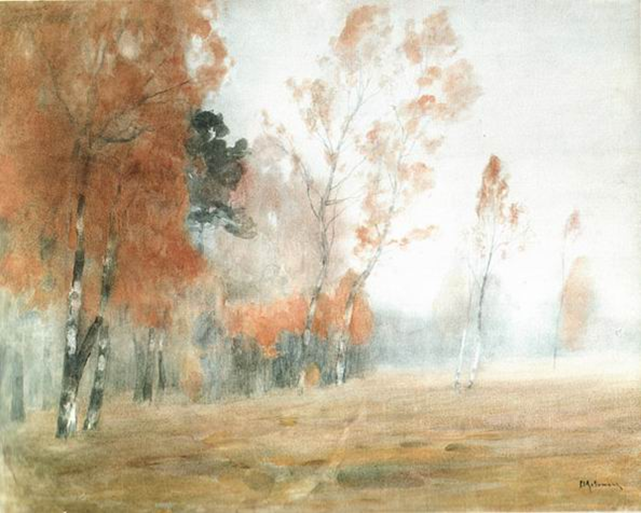 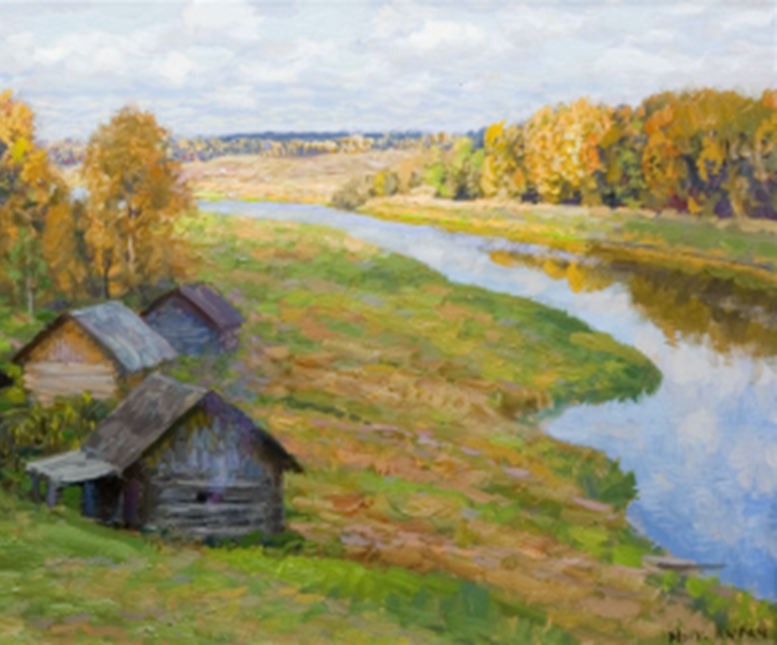 